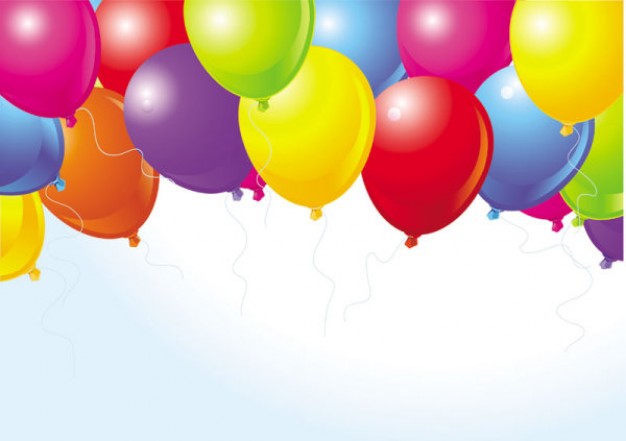             Feestelijke        opening Alliage     Zaterdag 11 januari 2014
     van 11.00 uur tot 13.30 uur Aluminiumweg 4, tegenover gymzaal aan                    de Mangaanstraat                Programma  Kennis maken met de locatie Er zijn verschillende activiteiten        Muziek, Alliage koor             Ontmoeting    Een hapje en een drankje             GezelligheidOntmoetingsplek de AlliageDe ontmoetingsplek is een plek waar iedereen uit Zuid welkom is.Tijdens de openingstijden is er deskundige begeleiding aanwezig om al uw vragen te beantwoorden. Daarnaast kunt u langs komen voor een praatje, een leuke activiteit of een kopje koffie. U bent van harte welkom!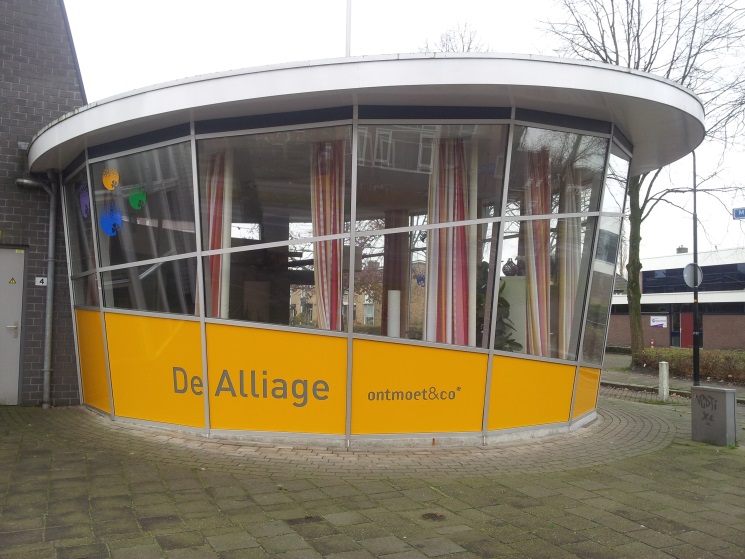 AdresgegevensAluminiumweg 47334 AE ApeldoornTel: 055-5345288E-mail: teamczapeldoorn@riwis.nl